HW 5-1Find an equation  for the inverse of each of the following functions.  Then, graph each function and its inverse.			    2.  			3.  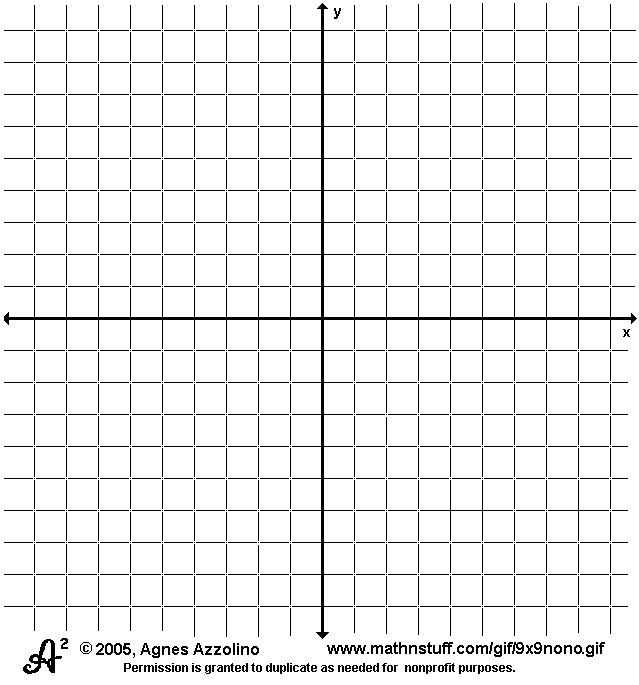 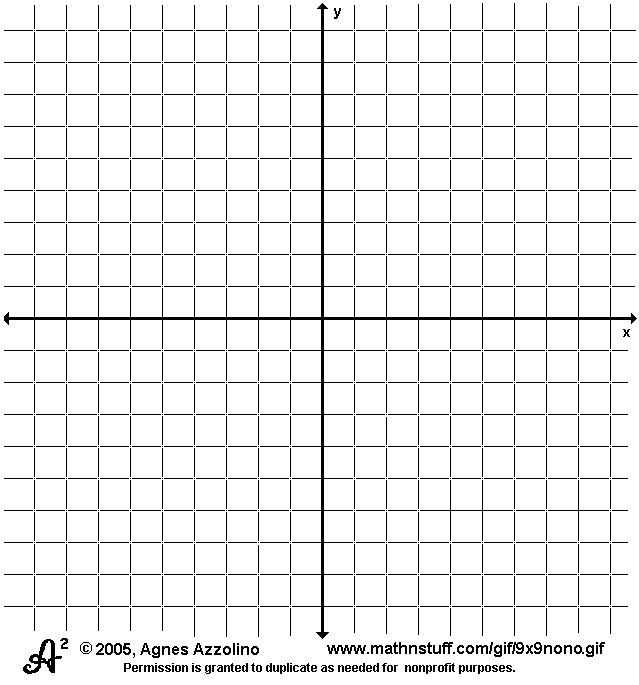 Convert each of the following to a log function.4.   			      	5.    			  	6.  Evaluate each log expression.  Try without a calculator and then check with a calculator!7.   				8.  				9.  How was each function translated from ?10.  		 11.  		12.  HW 5-2Graph the following, then state the translations, domain, range, and asymptotes.Simplify each expression.5.   			6.  			7.  		8.  9.  			10.  			11. 		12. 		13. 			14. 			15. HW 5-3Write each expression as a single logarithm.			2.  	 	     3.  4.  	5.             6.  Expand each logarithm.7.  			  8.  				9.  10.  			11.  			12.  HW 5-4Solve the equation.  Round your answer to two decimal places.			2.  			3.        4.  		5.  			6.  7.  				8.  9.  					10.  Solve each system.11.   		                                  12.  HW 5-5 Doug is investing $1500 in an account that earns 3.5% interest and is compounded quarterly. 1. To calculate the amount of money in his account after t years what formula should Doug use? 2. Here P = 1500, ___= .035, and ___= 4. 3. How much money will be in the account after 10 years? 4. Predict how much money will be in the account after 20 years? 5. How much money will actually be in the account after 20 years? Were you correct with your prediction? If you predicted that there would be twice as much money as in question 3, why do you think that you were wrong? 6. a. What is twice the amount from question 3? b. Plug this amount into A of the formula and solve for t. How many years will it be before Doug has doubled the amount from 10 years? c. Is this the number of years after 10 or the number of years after he opened the account? 2.      Beth is investing $5000 in an account that earns 6.75% interest and compounds continuously. What is the formula that she should use to keep track of the amount of money in the account? How much money will she have after 7 years? How long will it take for the account to have twice as much money as she invested? How long will it take for the account to have 4 times as much as she invested? e.   What do you notice about the answers of questions c and d? f.   If Beth invested P dollars how long would it take for the account to have 16P dollars? 3. Tammy wants to invest in an account that earns 7.5% interest, and compounds monthly. If she wants the account to have $5000 after 9 years, how much should she invest? HW 5-6I.  Graph the following piece-wise functions on graph paper.  Then, state the domain and range for each.  1.  		2. f(x) = 	3. f(x) = 	What is 		What is 		What is II. Applications of Piece-wise functions.  Set up a piece-wise function and solve for the given variable.5.  The Yummy Candy Company can produce up to 100 candy bars at a cost of $1.50 per bar.  If they make more than 100 bars at one time, their cost goes down to $1.10 per bar, after their first 100 bars are made.  Find a piece-wise function that gives the cost of producing any number of candy bars.  Find the cost for 75 bars.Find the cost for producing 200 bars.  6. A museum charges $40 for a group of 10 or fewer people.  A group of more than 10 people must, in addition to the $40, pay $2 per person for the number of people above 10.  The maximum group size is 50.Find a piece-wise function that represents the cost as a function of the number of people going to the museum.How much would it charge for a group of 8?  Group of 35 people?HW 5-7Which of the following sequences are geometric?  What is the common ratio?  Find the 8th term of the geometric sequences.-1, 6, -36, 216…			2. -1, 1, 4, 8…			3.   -2, -4, -8, -16…Given the following sequences, determine the missing terms, and the explicit and recursive formulas for them.4.  2, __, __, __, 256					5.  -2,___, ___, ___, -500	Find the sum of the finite geometric series.6.  3 + 12 + 48 + … + 12,288				7.  -2 + 4 + -8 + … + 4096		8. 						9.  Determine whether the series converges or diverges. If it converges, find the sum.	10. 		11.  81, 27, 9, 3 		12. DomainRangeDomainRangeDomainRangeTranslationsDomainRangeAsymptote4.  